ПРЕСС-РЕЛИЗ45 клиентов «ТНС энерго Кубань» 
стали обладателями денежных призов19 октября 2023 года, г. Краснодар. В «ТНС энерго Кубань» подвели итоги сентябрьской акции «Свет в подарок». Победителями стали 45 потребителей гарантирующего поставщика. Они получат на лицевые счета деньги для оплаты электроэнергии за октябрь.В розыгрыше принимали участие клиенты, которые своевременно передали показания и оплатили потребление энергоресурса за сентябрь. Победителей определили с помощью генератора случайных чисел. Пользователи электронной квитанции получат на лицевые счета 1500 рублей, а бумажной – 1000. Со списком счастливчиков можно ознакомиться на официальном сайте «ТНС энерго Кубань». «Гарантирующий поставщик всегда рад поощрить своих ответственных и добросовестных клиентов. Мы надеемся, что аккуратность и исполнительность победителей акции станут примером для других потребителей», – комментирует заместитель генерального директора по реализации и техническому управлению «ТНС энерго Кубань» Артём Зарва. Подобная акция – не последняя в этом году. В декабре клиентов компании ждут новые приятные бонусы.Справка о компании:ПАО «ТНС энерго Кубань» — гарантирующий поставщик электроэнергии на территории Краснодарского края и Республики Адыгея, осуществляет энергоснабжение потребителей, приобретая электрическую энергию с оптового и розничных рынков электроэнергии. В состав компании входят 6 филиалов и 53 ЦОКа. Обслуживает более 66 тыс. потребителей — юридических лиц и 1 570 000 бытовых клиентов, что составляет 58,4 % рынка сбыта электроэнергии в регионе. Объем полезного отпуска электроэнергии ПАО «ТНС энерго Кубань» по итогам 2022 года составил 15,3 млрд кВт*чПАО ГК «ТНС энерго» является субъектом оптового рынка электроэнергии, а также управляет 10 гарантирующими поставщиками, обслуживающими около 21 млн потребителей в 11 регионах Российской Федерации. Совокупный объем полезного отпуска электроэнергии Группы компаний «ТНС энерго» по итогам 2022 года составил 65,8 млрд кВт*ч.Шамарина Тамара,пресс-службаПАО «ТНС энерго Кубань»+7 (861) 997-70-01 доб.1453E-mail: pressa@kuban.tns-e.ru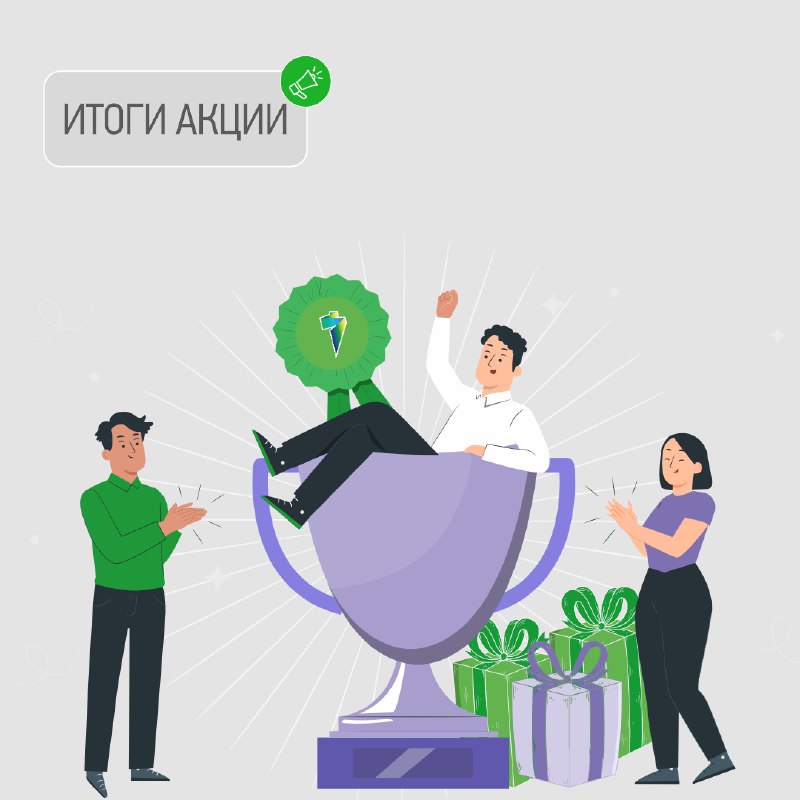 